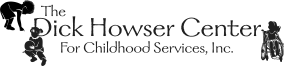 3519 Easter Stanley Court ~ Tallahassee, Florida 32308P: (850) 921-KIDS(5437) ~ F: (850) 921-4734Child Emergency Contact and Pick-up Authorization FormThis form will be kept in a special binder used during emergencies and/or to use as a “quick reference guide”.  All sections must be filled out completely.  Please update this form when changes occur (new phone number, employment, add or delete authorized pick-ups, etc).  This form must be updated every 6 months.Child’s Name:  								Date of Birth:  			Family InformationMother/Guardian Name:  					  Child lives w/ this parent/guardian:   YES /  NOAddress:  																Street					City			State			Zip CodeHome Phone:  							Cell Phone:  						Work Phone:  							Email:  							Father/Guardian Name:  					  lives w/ this parent/guardian:   YES /  NOAddress:  																Street					City			State			Zip CodeHome Phone:  							Cell Phone:  						Work Phone:  							Email:  							Emergency Contacts (must have at least 2 other than the parent/guardian)Emergency Contact 1 Name:  											Relationship to Child:  								Phone:  				Emergency Contact 2 Name:  											Relationship to Child:  								Phone:  				Authorization to Pick-UpPlease list all people who have your permission to pick up your child from The Dick Howser Center.  All those authorized to pick up must be at least 18 years old and be able to provide a State of Florida issued identification.1. 								2.  						3.  								4. 						5.  								6.  						If you need to add an authorized pick up person by phone, you will be asked for your password.Your password is:  					Signature of Parent/Guardian:  							Date:  				